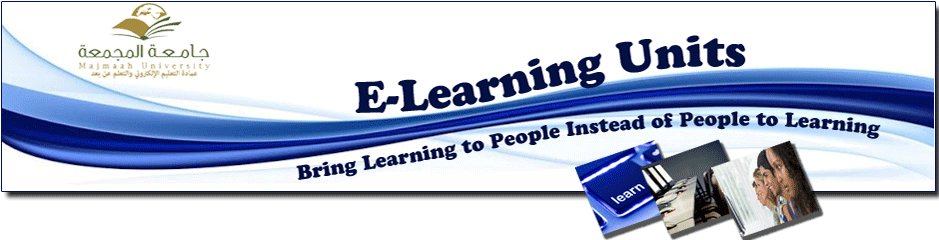 Within the Deanship of E-learning Training Plan Programs for the Second Semester the University held a training course entitled "Designing an e-content using (Course Lab)"Majma'ah College of Education held a training course entitled "Designing an e-content using (Course Lab)", it was held within the training plan programs for faculty members at the university in order to educate them in the field of electronic design. The course was held over two days and was attended by the faculty members at the university. During the course a presentation of how to design an e-content was shown to the trainees. At the end of the course a questionnaire was distributed to see how the trainees' satisfaction with the course content was. The training course was given by Munira Al-Zouman the coordinator of the Women's Training Unit at the e-learning deanship.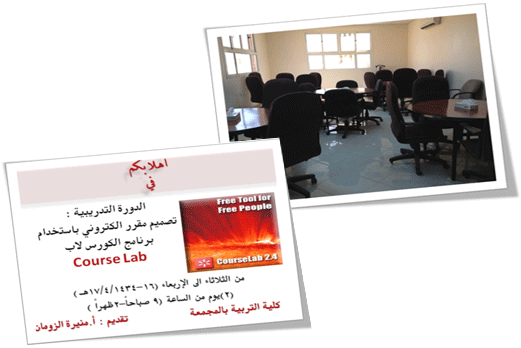 